РОССИЙСКАЯ ФЕДЕРАЦИЯ РЕСПУБЛИКА ДАГЕСТАНМУНИЦИПАЛЬНОЕ ОБРАЗОВАНИЕ «АХТЫНСКИЙ РАЙОН» МУНИЦИПАЛЬНОЕ КАЗЕННОЕ ОБЩЕОБРАЗОВАТЕЛЬНОЕ УЧРЕЖДЕНИЕ "ХНОВСКАЯ СРЕДНЯЯ ОБЩЕОБРАЗОВАТЕЛЬНАЯ ШКОЛА"ПРИКАЗ	27 августа 2022 г.	                                                                                                          № 183О создании комиссии по осуществлению контроля за качеством питания обучающихся в МКОУ "Хновская СОШ"  в 2022-2023 учебном годуНа основании Федерального закона «Об образовании в Российской Федерации от 01 03.2020 № 47-ФЗ «О внесении изменений в Федеральный закон «О качестве и безопасности пищевых продуктов» и ст.З7 Федерального закона от 20.12.2012 № 273-ФЗ «Об образовании в российской Федерации» в части совершенствования правового регулирования вопросов обеспечения качества пищевых продуктов»; «Методических рекомендаций МР 2.4.0180-20 Роспотребнадзора Российской Федерации «Родительский контроль за организацией горячего питания детей в общеобразовательных организациях» от 18.05.2020г.; Положения о родительском контроле организации и качества питания обучающихся», в целях улучшения работы по организации горячего питания обучающихся школы в 2022-2023 учебном году,ПРИКАЗЫВАЮ.Создать комиссию по проведению мероприятий родительского контроля организации и качества горячего питания обучающихся в школьной столовой в следующем составе:Председатель: Сулейманов М.С. —директор школыЧлены комиссии:Абасов И.В - завхоз школы, член Родительского комитета;Ахмедов М.И. - член Родительского комитета;Агаев З.К.- председатель ПОП школы, член комиссии.Нуралиева Г.М. - член Родительского комитета  Гашумова С.Г.- член Родительского комитета  Исрафилова Р.Ю. - медицинский работник.Утвердить Положение «О порядке проведения мероприятий родительского контроля организации горячего питания детей в МКОУ "Хновская СОШ"  (Приложение 1).3 Утвердить Положение «О порядке доступа законных представителей обучающихся в помещение для приема пищи» (Приложение 2).4. Утвердить план работы комиссии по контролю организации и качества питания в 2022/2023 учебном году (Приложение З).5. При проведении родительского контроля организации горячего питания в школе комиссией могут быть оценены:соответствие приготовленных блюд утвержденному меню; санитарно-техническое содержание обеденного зала, обеденной мебели, столовой посуды; условия соблюдения правил личной гигиены обучающихся; наличие и состояние санитарной одежды у сотрудников, осуществляющих раздачу готовых блюд; объем и вид пищевых отходов после приема пищи; вкусовые предпочтения детей, удовлетворенность ассортиментом и качеством потребляемых блюд по результатам выборочного опроса детей и родителей или законных представителей;информирование родителей и детей о здоровом питании;  соблюдение графика работы столовой.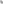 Результаты контроля обсуждать на заседаниях, планерках и делать сообщения на общешкольных и классных родительских собраниях.Организация родительского контроля может осуществляться в форме анкетирования родителей и детей (Приложение 4) и участии в работе общешкольной комиссии с заполнением формы оценочного листа (Приложение 5).Итоги родительского контроля доводить до сведения родительской общественности в рамках общешкольных родительских собраний, посредством электронной почты, через официальные ресурсы, в режиме онлайн общения.Комиссии проводить родительский контроль организации горячего питания в школе, не реже одного раза в два месяца.Контроль исполнения настоящего приказа оставляю за собой.Директор школы ____________ М.С.Сулейманов